Более 200 миллионов рублей льготных кредитов получили предприниматели Приморья c начала 2021 года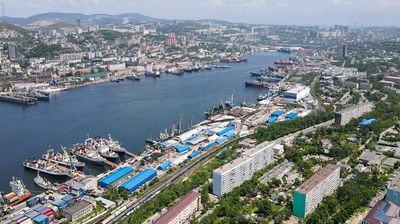 За 9 месяцев этого года в МКК «Фонд развития Приморского края» выдали 222 микрозайма на общую сумму более 218 миллионов рублей. Наибольшей популярностью пользовались предложения по пониженной процентной ставке по программе «Выгодный» и микрозаймы для самозанятых.Как сообщили в МКК «Фонд развития Приморского края», за льготными займами активно обращались компании из моногородов. Так, предприниматели из Арсеньева получили около 15 миллионов  рублей, а бизнес из Дальнегорска – 27 миллионов рублей.«Хотелось бы отметить, что в этом году мы впервые запустили и направление микрозаймов для самозанятых. Самозанятые граждане могут получить микрозайм до 500 тысяч рублей на предпринимательские цели без залогов и сторонних поручителей. Процентная ставка по этой программе составила 3% годовых, а для самозанятых граждан в моногороде – 2% годовых, максимальный срок кредитования – 3 года», – рассказала директор МКК «Фонд развития Приморского края» Елена Карионова.Таким предложением воспользовалась основатель домашней кондитерской Анастасия Оводенко. Займ в размере 500 тысяч рублей предприниматель потратила на приобретение пищевого 3D-принтера, который печатает изображения на любых пищевых поверхностях, что помогло предпринимателю вывести бизнес на новый уровень.«Получить займ не составило никаких сложностей. Обратилась в микрокредитную компанию, зарегистрировалась на портале ИФНС как самозанятая, сразу за два дня собрала все документы для заявки и еще через пару дней деньги были на счету.  Заемные средства помогли расширить линейку производства и ассортимент. Мы уже заключили новые договоры не только с физическими лицами, но и с кафе Владивостока. Это значительно увеличивает нашу прибыль», – подчеркнула Анастасия Оводенко.Большой популярностью у предпринимателей пользуется и займ «Выгодный». Максимальная сумма по нему – 5 миллионов  рублей, а без залога можно получить до 1,5 миллиона рублей. Максимальный срок по займу составляет два года, ставка – 1% годовых в первый год и 3% годовых во второй год пользования займом. Всего по «Выгодному» в 2021 году выдано более 110 миллионов рублей.Несмотря на рост ключевой ставки (за последние три месяца Банк России повысил ключевую ставку с 5,50% до 7,5% годовых), МКК «Фонд развития Приморского края» продолжает оказывать поддержку предпринимателям по ставкам на уровне ниже ключевой ставки Банка России.Подробную информацию про финансовые продукты фонда можно уточнить по телефонам: 8 (423) 280-98-70, 8 (967) 958-98-70. Получить консультацию предприниматели могут и лично в офисе компании по адресу: Владивосток, улица Тигровая, 7 (кабинет 318), либо направив письмо с вопросами по электронной почте: info@mfoprim.ru. Также подробности о займах можно узнать на сайте центра «Мой бизнес» и в социальных сетях: Facebook, Instagram, Telegram-канале «Приморье для бизнеса».Напомним, что Микрокредитная компания учреждена Правительством Приморского края для расширения доступа предпринимателей к финансовым ресурсам в рамках национального проекта «МСП и поддержка индивидуальной предпринимательской инициативы».